МИНИСТЕРСТВО НАУКИ И ВЫСШЕГО ОБРАЗОВАНИЯ РОССИЙСКОЙ ФЕДЕРАЦИИФедеральное государственное бюджетное образовательное учреждение высшего образования«КАЗАНСКИЙ ГОСУДАРСТВЕННЫЙЭНЕРГЕТИЧЕСКИЙ УНИВЕРСИТЕТ»(ФГБОУ ВО «КГЭУ»)ВСЕРОССИЙСКАЯ НАУЧНО-ПРАКТИЧЕСКАЯ КОНФЕРЕНЦИЯ «ПРОБЛЕМЫ И ПЕРСПЕКТИВЫ РАЗВИТИЯ ЭЛЕКТРОЭНЕРГЕТИКИ И ЭЛЕКТРОТЕХНИКИ»ПРОГРАММА20–21 марта 2019 г.Казань 2019Всероссийская научно-практическая конференция«Проблемы и перспективы развития электроэнергетики и электротехники»Организаторы конференцииПри поддержкеОРГКОМИТЕТНАУЧНЫЕ СЕКЦИИ КОНФЕРЕНЦИИСекция 1. Проектирование и эксплуатация объектов электроэнергетики.Секция 2. Энерго- и ресурсосбережение промышленных и коммунальных предприятий.Секция 3. Энергосиловое оборудование, электропривод и автоматизация.Секция 4. Малая энергетика, возобновляемые источники энергии.О КОНФЕРЕНЦИИВсероссийская научно-практическая конференция «Проблемы и перспективы развития электроэнергетики и электротехники» проводится впервые на базе ФГБОУ ВО «Казанский государственный энергетический университет». В конференции принимают участие научно-педагогические работники, представители технических вузов, занимающихся развитием прикладных аспектов инженерных наук, отечественных и зарубежных предприятий, специализирующихся на разработке и производстве промышленного электрооборудования, систем управления и контроля, а также студенты технических вузов. ЦЕЛЬ КОНФЕРЕНЦИИ: обмен опытом и определение современных научных направлений в области динамики развития технических и технологических решений в электроэнергетике и электротехнике.ЗАДАЧИ КОНФЕРЕНЦИИ: создание на базе ФГБОУ ВО «Казанский государственный энергетический университет» площадки для интеграции усилий всех участников конференции (ученых, технологов, конструкторов и др.), а также внедрения и промышленного использования последних достижений науки и технологий на предприятиях электроэнергетической отрасли. ГРАФИК РАБОТЫ ВСЕРОССИЙСКОЙНАУЧНО-ПРАКТИЧЕСКОЙ КОНФЕРЕНЦИИ «ПРОБЛЕМЫ И ПЕРСПЕКТИВЫ РАЗВИТИЯ ЭЛЕКТРОЭНЕРГЕТИКИ И ЭЛЕКТРОТЕХНИКИ»ПРОГРАММА ПЛЕНАРНОГО ЗАСЕДАНИЯ20 марта 2019 г., среда, ауд. Д-223СЕКЦИЯ 1. Проектирование и эксплуатацияобъектов электроэнергетики20 марта 2019г., 11.00, ауд. Д-104Председатель: Цырук Сергей Александрович – зав. кафедрой «Электроснабжение промышленных предприятий и электротехнологий» ФГБОУ ВО «Национальный исследовательский университет «МЭИ». Сопредседатели: Рыжкова Елена Николаевна – профессор кафедры «Электроснабжение промышленных предприятий и электротехнологий» ФГБОУ ВО «Национальный исследовательский университет «МЭИ»;Денисова Алина Ренатовна – доцент кафедры ЭХП ФГБОУ ВО «КГЭУ»;Максимов Виктор Владимирович – зав. кафедрой ЭСиС ФГБОУ ВО «КГЭУ»;Корнилов Борис Николаевич – ведущий инженер отдела главного энергетика ООО «Газпром трансгаз Казань».Секретарь: Сандаков Виталий Дмитриевич – преподаватель кафедры ЭХП ФГБОУ ВО «КГЭУ». Регламент: продолжительность доклада 7 мин, ответы на вопросы 3 мин.1. Афонина Н.К.ФГБОУ ВО «Казанский государственный энергетический университет»Сравнительный анализ тепловых и полупроводниковых источников света2. Бахтияров М.М., Роженцова Н.В.ФГБОУ ВО «Казанский государственный энергетический университет»Диагностика кабельных линий3. Белова Т.Д., Грешных Д.А.ФГБОУ ВО «Новосибирский государственный технический университет»Анализ применения unreal engine 4 для проектирования основного оборудования ГЭС4. Вахнина В.В., Самолина О.В.ФГБОУ ВО «Тольяттинский государственный университет»Особенности функционирования систем электроснабжения при протекании квазипостоянных токов5. Володарский М.В., Дюдяков А.А.ФГБОУ ВО «Национальный исследовательский университет «МЭИ»Расчет потерь на корону для стандартных сечений ВЛ-110, 220 кВ6. Герасименко А.А., Пузырев Е.В  	ФГАОУ ВО «Сибирский федеральный университет»Программный модуль «VES» комбинированного расчета потерь электрической энергии программы «POTERIV1.1: SETI, Reg10PVT»7. Гвоздев Д.Б., Архангельский О.Д.ФГБОУ ВО «Национальный исследовательский университет «МЭИ», ПАО «МОЭСК», ЗАО «Российская корпорация средств связи»Методические подходы к оценке рисков в сложных электроэнергетических системах8. Губаев Д.Ф., Губаева О.Г.ФГБОУ ВО «Казанский государственный энергетический университет»Феррорезонансные явления в распределительных устройствах9.Денисова А.Р., Самигуллина Ю.Б., Аманова Г.А.ФГБОУ ВО «Казанский государственный энергетический университет»Перспективы замены воздушных линий электропередачи на кабельные в арктической зоне, способы их прокладки и эксплуатации10. Дорохов Д.А.	ФГБОУ ВО «Национальный исследовательский университет «МЭИ»Использование ОПН для ограничения дуговых перенапряжений11. Иванова В.Р., Новокрещенов В.В., Семенова О.Д.ФГБОУ ВО «Казанский государственный энергетический университет»Анализ основных элементов интеллектуальной электроэнергетической системы с активно-адаптивной сетью12. Козлова Е.С.ФГБОУ ВО «Тульский государственный университет»О нутационных колебаниях двухосного гиростабилизатора на высокоманевренном объекте13. Костин В.Н., Сериков В.А.	ФГБОУ ВО «Санкт-Петербургский горный университет»Качество напряжения питающей сети в системах электроснабжения с нелинейной нагрузкой14. Крылова М.В.ФГБОУ ВО «Казанский государственный энергетический университет»Исследование режимов распределительных электрических сетей 10 кВ с целью определения мест повреждения15. Кудрин Б.И.	ФГБОУ ВО «Национальный исследовательский университет «МЭИ»	О месте электрики в ряду наук об электричестве16. Литвиненко Р.С., Спургис В.С.ФГБОУ ВО «Казанский государственный энергетический университет»Пропускная способность городской электротранспортной системы с учетом надежности ее инфраструктуры17. Мазнева О.В., Хузяшев Р.Г., Кузьмин И.Л.ФГБОУ ВО «Казанский государственный энергетический университет»Классификация сигналов переходного процесса с использованием корреляционного анализа18. Проничев А.В., Солдусова Е.О., Шишков Е.М.ФГБОУ ВО «Самарский государственный технический университет»Об анализе электрического режима внутрифазного короткого замыкания для разомкнутых линий электропередачи с продольной самокомпенсацией19. Роженцова Н.В., Галяутдинова А.Р.ФГБОУ ВО «Казанский государственный энергетический университет»Анализ повреждаемости силовых трансформаторов20. Рудаков А.И., Спиридонов Р.Р.ФГБОУ ВО «Казанский государственный энергетический университет»Использование территорий регламентированных охранных зон линий электропередач21. Самойленко Г.Р., Сенько В.В.ФГБОУ ВО «Самарский государственный технический университет»Оценка допустимых режимов сложных электроэнергетических систем22. Сидоров А.Е., Галиев А.Р.ФГБОУ ВО «Казанский государственный энергетический университет»Оптимизация распределительных сетей электрической энергии при модернизации существующих23. Соколов А.П., Газизова О.В.ФГБОУ ВО «Магнитогорский государственный технический университет им. Г.И. Носова»Распределение реактивных мощностей нагрузки на генераторном напряжении промышленных электростанций24. Тарасов В.А., Тарасова В.В., Калинин А.Г., Афанасьев В.В., Ковалев В.Г.ФГБОУ ВО «Чувашский государственный университет имени И.Н. Ульянова», ООО «Инженерно-технический центр ГОРИСС»Оптимизация режимов отопления зданий и сооружений методом адаптивного управления25. Токарев Л.Н.ФГАОУ ВО «Санкт-Петербургский государственный электротехнический университет «ЛЭТИ» им. В.И. Ульянова (Ленина)»Математическое моделирование процессов в судовых электроэнергетических системах26. Тропин А.А., Паскарь И.Н.ФГБОУ ВО «Кузбасский государственный технический университет им. Т.Ф.Горбачева»О возможности нормирования электроэнергии электростанции27. Фролова М.В., Паскарь И.Н.ФГБОУ ВО «Кузбасский государственный технический университет им. Т.Ф. Горбачева»Интервальное оценивание техноценоза Кемеровской области по параметру потребления электроэнергииСЕКЦИЯ 2. Энерго- и ресурсосбережение промышленных и коммунальных предприятий20 марта 2019 г., 11.00, ауд. Д-719Председатель: Вахнина Вера Васильевна – зав. кафедрой «Электроснабжение и электротехника» ФГБОУ ВО «Тольяттинский государственный университет» (г. Тольятти).Сопредседатели:Ильин Владимир Кузьмич – проректор по НО, зав. кафедрой ЭЭ ФГБОУ ВО «КГЭУ»;Роженцова Наталья Владимировна – зав. кафедрой ЭХП ФГБОУ ВО «КГЭУ»;Мулюкин Константин Николаевич – доцент кафедры ЭХП ФГБОУ ВО «КГЭУ»;Сидоров Александр Евгеньевич – доцент кафедры ЭХП ФГБОУ ВО «КГЭУ».Секретарь: Семенова Ольга Дмитриевна – ассистент кафедры ЭХП ФГБОУ ВО «КГЭУ».Регламент: продолжительность доклада 7 мин, ответы на вопросы 3 мин.1. Баширова Э.М., Хуснутдинова И.Г., Баширов Р.А. 	ФГБОУ ВО «Уфимский государственный нефтяной технический университет» (филиал в г. Салавате)Перспективы развития электромагнитного акустического метода контроля сталей и сплавов2. Баширов М.Г., Хуснутдинова И.Г., Переверзев А.И.ФГБОУ ВО «Уфимский государственный нефтяной технический университет» (филиал в г. Салавате)Оценка снижения риска аварий на объектах нефтегазового комплекса при использовании электромагнитно-акустического метода3. Булычева Е.А., Куликов А.И., Янченко С.А.	ФГБОУ ВО «Национальный исследовательский университет «МЭИ»Определение фактического вклада многоквартирного дома в несинусоидальность напряжения сети4. Баширов М.Г., Хуснутдинова И.Г., Биткулов Р.Д.	ФГБОУ ВО «Уфимский государственный нефтяной технический университет» (филиал в г. Салавате)Применение метода динамической идентификации для оценки технического состояния металла электрооборудования5. Галиева Т.Г., Садыков М.Ф., Иванов Д.А., Ярославский Д.А.ФГБОУ ВО «Казанский государственный энергетический университет»Исследование методов и средств диагностики состояния линий электропередачи6. Грищук Д.В., Венюков М.В., Хизбуллин Р.Н.ФГБОУ ВО «Казанский государственный энергетический университет»Энергосбережение на предприятиях городского электрического транспорта7. Денисова А.Р., Хайруллина Д.Р.ФГБОУ ВО «Казанский государственный энергетический университет»Исследование воздействия синего света8. Денисова А.Р., Николаева О.Л.ФГБОУ ВО «Казанский государственный энергетический университет»Анализ интеграции стационарной виброметрической системы диагностирования роторного оборудования в линии рафинера хвойного потока бумагоделательной машины9. Дубяго М.Н., Полуянович Н.К. ФГАОУ ВО «Южный федеральный университет»Мониторинг теплового режима изоляционных материалов силовых кабелей 10. Зубков С.Д., Коваленко И.В.ФГАОУ ВО «Сибирский федеральный университет»Модель отказов по причине человеческого фактора11. Иванова В.Р., Юдин А.В., Илинбаев А.А. 	ФГБОУ ВО «Казанский государственный энергетический университет»Перспективные электротехнологии12. Иванов Д.А., Потанин А.А., Арсланов А.Д.	ФГБОУ ВО «Казанский государственный энергетический университет»Разработка портативного устройства визуального контроля высоковольтного оборудования13. Кривошеева А.А.ФГБОУ ВО «Национальный исследовательский университет «МЭИ»Оценки использования различных ценовых категорий на электроэнергию14. Ударатин А.В., Логинов К.В.ФГБОУ ВО «Вологодский государственный университет»Установка FACTS в объединенной энергетической системе центра15. Малафеев А.В., Шепилова О.Е.ФГБОУ ВО «Магнитогорский государственный технический университет им. Г.И. Носова»Способ учета вклада потребителей сетевой организации в потери мощности для оценки нормативных потерь16. Меренцев Д.О., Паскарь И.Н.ФГБОУ ВО «Кузбасский государственный технический университет им. Т.Ф. Горбачева»	Прогнозирование электропотребления химического предприятия17. Николаева Е.К., Юдина Н.А.	ФГБОУ ВО «Казанский государственный энергетический университет»	Вероятные риски развития цифровой экономики18. Платонов Д.Ю., Голубева Н.Д., Степанов В.П.ФГБОУ ВО «Самарский государственный технический университет»Уточнение расчетных потерь электроэнергии в сетях, питающих краны речных портов19. Сандаков В.Д.ФГБОУ ВО «Казанский государственный энергетический университет»Определение оптимальных энергетических характеристик процесса очистки воздуха от СО2 замкнутых помещений20. Солдусова Е.О., Проничев А.В., Казанцев А.А.ФГБОУ ВО «Самарский государственный технический университет»Исследование режимов при использовании новейших конструкций трансформаторов в городских электросетях21. Timerbaev N.F., Asaad K.A.FSPEU HU «Kazan State Power Engineering University»Numerical study on the double pipe heat exchanger improving by longitudinal fin22.Фетисов Л.В., Аманова Г. А.ФГБОУ ВО «Казанский государственный энергетический университет»Перспективы использования распределенной генерации23. Фетисов Л.В., Булатов О.А.ФГБОУ ВО «Казанский государственный энергетический университет»Расчет экономической эффективности после установки вольтодобавочного трансформатора в распределительных сетях низкого напряжения24. Фетисов Л.В., Нуриев Р.Ф.ФГБОУ ВО «Казанский государственный энергетический университет»Прогнозирование и оценка качества функционирования низковольтных коммутационных аппаратов, применяемых в цеховых сетях25. Хабибрахманов Н.И., Денисова Н.В.ФГБОУ ВО «Казанский государственный энергетический университет»Повышение энергетической эффективности систем освещения26. Хисматуллин А.С., Деревянко Н.А., Мавлекаев Е.Ю.,
Солдатова Е.Г.ФГБОУ ВО «Уфимский государственный нефтяной технический университет» (филиал в г. Салавате), «ООО Газпром нефтехим Салават»Улучшение системы охлаждения масляных трансформаторовСЕКЦИЯ 3. Энергосиловое оборудование, электропривод и автоматизация20 марта 2019 г., 11.00, ауд. Д-719Председатель: Баширов Мусса Гумерович – зав. кафедрой «Электрооборудование и автоматика промышленных предприятий» ФГБОУ ВО «Уфимский государственный нефтяной технический университет» (филиал в г. Салавате). Сопредседатели:Иванов Игорь Юрьевич – главный специалист Филиала АО «СО ЕЭС» РДУ Татарстана службы релейной защиты и автоматики (СРЗА), доцент кафедры ЭХП ФГБОУ ВО «КГЭУ»;Козелков Олег Владимирович – зав. кафедрой ПМ ФГБОУ ВО «КГЭУ»;Мухаметгалеев Танир Хамитович – доцент кафедры ЭХП ФГБОУ ВО «КГЭУ».Секретарь: Шириев Равиль Рафисович – доцент кафедры ЭХП ФГБОУ ВО «КГЭУ».Регламент: продолжительность доклада 7 мин, ответы на вопросы 3 мин.1. Афонин В.И., Андрианов Д.П., Бадалян Н.П.ФГБОУ ВО «Владимирский государственный университет имени Александра Григорьевича и Николая Григорьевича Столетовых»Резонансные явления в двигателях привода лифтов2. Баширов М.Г., Чурагулов Д.Г., Абсатаров И.Х.ФГБОУ ВО «Уфимский государственный нефтяной технический университет» (филиал в г. Салавате)Оценка технического состояния электроприводов на основе анализа параметров гармоник токов и напряжений двигателей3. Баширов М.Г., Чурагулов Д.Г.ФГБОУ ВО «Уфимский государственный нефтяной технический университет» (филиал в г. Салавате)Интеллектуальная система управления техническим состоянием и энергетической эффективностью машинных агрегатов с электрическим приводом4. Бузаева Е.К., Вильданов Р.Г., Деревянко Н.А., Широбоков Е.Д. ФГБОУ ВО «Уфимский государственный нефтяной технический университет» (филиал в г. Салавате), ООО «Газпром нефтехим Салават»Повышение качества электроэнергии как следствие внедрения быстродействующего автоматического включения резерва5. Быкова Н.Д., Сбитнев С.А.ФГБОУ ВО «Владимирский государственный университет имени Александра Григорьевича и Николая Григорьевича Столетовых»	Особенности работы трансформатора в линейном режиме6. Варенов А.А., Нафикова А.А.ФГБОУ ВО «Казанский государственный энергетический университет»Использование компонентов системы автоматизированного проектирования при разработке регулирующего аппарата7. Варенов А.А.ФГБОУ ВО «Казанский государственный энергетический университет»Программная среда MatLab для эскизного проектирования системы стабилизации повышенной частоты8. Вахнина В.В., Дайнеко А.В.ФГБОУ ВО «Тольяттинский государственный университет»Анализ искажения синусоидальной формы кривой напряжения силового трансформатора при насыщении стали магнитопровода и при работе силового трансформатора на трехфазный мостовой выпрямитель9. Долгушев Е.Ю.ФГБОУ ВО «Самарский государственный технический университет»Использование интеллектуальной релейной защиты электроэнергетических систем для повышения энергосбережения10. Денисова А.Р., Спасов Д.П., Галяутдинова А.Р.	ФГБОУ ВО «Казанский государственный энергетический университет»	Автоматизированная диагностика электрооборудования с использованием QR-кода для электротехнических систем11. Денисова Н.В., Абсатаров Д.А.ФГБОУ ВО «Казанский государственный энергетический университет»Применение технических и программных продуктов компании SCHNEIDER ELECTRIC для создания «умной» среды12. Еланский А.Ю., Титоренко К.В., Лабунский Л.С.ФГБОУ ВО «Самарский государственный университет путей сообщения» Моделирование многопульсовых выпрямительных агрегатов13. Иванова В.Р., Гараев И.З.ФГБОУ ВО «Казанский государственный энергетический университет»Исследование работоспособности асинхронных электродвигателей совместно с преобразователем частоты14. Иванов Д.А., Голенищев-Кутузов А.В., Арсланов А.Д.ФГБОУ ВО «Казанский государственный энергетический университет»Разработка портативного комплекса для дистанционного контроля высоковольтных изоляторов с использованием беспроводного модуля сбора и передачи данных15. Калентионок Е.В., Богуславский С.И., Романович С.М.ФГБОУ ВО «Белорусский национальный технический университет»Рациональный подход к автоматизации распределительных электрических сетей16. Карачёв А.С., Паскарь И.Н.ФГБОУ ВО «Кузбасский государственный технический университет имени Т.Ф. Горбачева»Прогнозирование электропотребления ООО «Завод Электромашина»17. Левин В.М.ФГБОУ ВО «Новосибирский государственный технический университет»Управление ремонтами оборудования в системах электроснабжения нефтепромыслов18. Лобов Б.Н., Перегудов О.А.ФГБОУ ВО «Южно-Российский государственный политехнический университет (НПИ) имени М.И. Платова»Оптимизация параметров вентильно-индукторного двигателя привода веретена19. Лобов Р.Б.ФГБОУ ВО «Ростовский государственный университет путей сообщения»Автоматизация выбора технических решений при построении алгоритмов управления системами водоснабжения и водоотведения20. Лукьянов С.И., Бодров Е.Э.ФГБОУ ВО «Магнитогорский государственный технический университет им. Г.И. Носова»Исследование влияния электропривода размоточного аппарата стана по производству проволочной арматуры на ее качество21. Москалева К.А., Паскарь И.Н.ФГБОУ ВО «Кузбасский государственный технический университет имени Т.Ф. Горбачева»Мульти-агентные  системы в электроэнергетике22. Минбаев Э.И., Иванов Д.И. ФГБОУ ВО «Казанский государственный энергетический университет»Применение автоматизированных систем и систем диспетчеризации на промышленных объектах и комплексных объектах ЖКХ23. Нгуен ТиенФГБОУ ВО «Казанский государственный энергетический университет»Тепловой СFD расчет силового трансформатора ТМ-160/1024. Павлов П.П., Сидорова А.А., Мукимов А.Х.ФГБОУ ВО «Казанский государственный энергетический университет»	Тяговые аккумуляторные батареи щелочного и кислотного типа25. Павлов П.П., Сафиуллин Б.И., Истопленников М.А.	ФГБОУ ВО «Казанский государственный энергетический университет»Выбор микроконтроллера для электроподвижного состава26. Роженцова Н.В., Купоросов А.В.ФГБОУ ВО «Казанский государственный энергетический университет»Применение ВIM технологии в проектировании и эксплуатации объектов электроэнергетики27. Роженцова Н.В., Регир О.С.ФГБОУ ВО «Казанский государственный энергетический университет»Агентное моделирование электрохозяйства потребителя28. Роженцова Н.В., Пятникова М.В. ФГБОУ ВО «Казанский государственный энергетический университет»Внедрение цифровых трансформаторных подстанций29. Семина И.А., Кожмендина И.С., Ильенко Д.П.ФГБОУ ВО «Омский государственный технический университет»Автоматизированная система мониторинга и технического диагностирования силовых трансформаторов АО «ТГК-11» Омская ТЭЦ30. Снитько И.С., Пилипенко П.С.ФГБОУ ВО «Ивановский государственный энергетический университет имени В.И. Ленина»Применение математической модели несимметричных режимов многообмоточных силовых трансформаторов31. Соловьева С.И., Корольков А.Ю., Павлов П.П.ФГБОУ ВО «Казанский государственный энергетический университет»Улучшение вспомогательного электропривода высокоскоростного электроподвижного состава32. Тукаев С.М., Хузяшев Р.Г., Кузьмин И.Л.ФГБОУ ВО «Казанский государственный энергетический университет»	Разработка программного обеспечения датчика определения места повреждения волновым методом «Монитор-К»33. Фетисов Л.В., Маврин Д.Г. ФГБОУ ВО «Казанский государственный энергетический университет»Применение логических контроллеров для избавления от чувствительной части сигнализирующих систем34. Филина О.А., Елисеев Б.О., Гиматдинов Ф.С.ФГБОУ ВО «Казанский государственный энергетический университет»Методы решения диагностических задач гибридных двигателей35. Черник К.Н., Кузин В.И.ФГБОУ ВО "Нижневартовский государственный университет», ПАО «Варьеганнефтегаз»Система автоматизированного лабораторного эксперимента по исследованию динамических характеристик при различных способах пуска асинхронного электропривода36. Чубаров К.М., Сенько В.В.ФГБОУ ВО «Самарский государственный технический университет»Применение стартовых алгоритмов для решения уравнений предельных режимов в задачах оценки устойчивости электроэнергетических систем37. Ячина Н.О., Мулюкин К.Н., Матвеев А.М.ФГБОУ ВО «Казанский государственный энергетический университет», филиал АО «Татэнерго» Казанская ТЭЦ-1Об аварийности турбогенераторов Казанской ТЭЦ-1СЕКЦИЯ 4. Малая энергетика,возобновляемые источники энергии20 марта 2019 г., 11.00, ауд. Д-719Председатель: Рудаков Александр Иванович – профессор кафедры ЭХП ФГБОУ ВО «КГЭУ». Сопредседатели:Тимербаев Наиль Фарилович – зав. кафедрой ВИЭ ФГБОУ ВО «КГЭУ»;Мингалеева Гузель Рашидовна – зав. кафедрой ЭМ ФГБОУ ВО «КГЭУ»;Иванова Вилия Равильевна – доцент кафедры ЭХП ФГБОУ ВО «КГЭУ»;Ильин Олег Владимирович – начальник ПТО Филиала АО «Татэнерго» Казанские тепловые сети, старший преподаватель кафедры ЭХП ФГБОУ ВО «КГЭУ».Секретарь: Новокрещенов Виталий Викторович – ассистент кафедры ЭХП ФГБОУ ВО «КГЭУ».Регламент: продолжительность доклада 7 мин, ответы на вопросы 3 мин.1. Белей В.Ф., Задорожный А.О.ФГБОУ ВО «Калининградский государственный технический университет»Тренды мировой и российской ветроэнергетики2. Баширов М.Г., Баширова Э.М., Хуснутдинова И.Г., Вахитова А.Р.ФГБОУ ВО «Уфимский государственный нефтяной технический университет» (филиал в г. Салавате)Повышение надежности электроснабжения удаленных электропотребителей3. Иванова В.Р., Гильманова Г.Р., ФГБОУ ВО «Казанский государственный энергетический университет»О выборе установки ветроэлектростанций на территории Республики Татарстан для эффективного и безопасного их функционирования4. Давлатов А.М., Косимов Б.И., Гулов Д.Ю., Султонов О.О.ФГАОУ ВО «Южно-Уральский государственный университет (НИУ)»Повышение экономической эффективности малых гидроэлектростанций Республики Таджикистан4. Долгопол Т.Л., Сичевский А.С.ФГБОУ ВО «Кузбасский государственный технический университет имени Т.Ф. Горбачева»Использование автономных гибридных энергоустановок в системах электроснабжения удаленных поселков Дальнего Востока5. Зайнутдинова Л.Х., Зайнутдинов Р.А., Ключарев А.Ю.ФГБОУ ВО «Астраханский государственный университет»Организационно-педагогические условия подготовки кадров для возобновляемой энергетики в Астраханском государственном университете6. Зиновьев В.В., Бартенев О.А.ФГБОУ ВО «Удмуртский государственный университет»Влияние неоднородного освещения солнечных модулей на выработку мощности7. Иванова В.Р., Юдин А.В., Илинбаев А.А.ФГБОУ ВО «Казанский государственный энергетический университет»Актуальность применения систем слежения за солнцем на территории Нижнего Новгорода8. Лукьянов С.И., Мартынов К.С.ФГБОУ ВО «Магнитогорский государственный технический университет им. Г.И. Носова»Устройство регулирования уровня жидкого металла в кристаллизаторе МНЛЗ9. Павленко Д.Д., Буланович Д.И., Полуянович Н.К., Костюков В.А.ФГБОУ ВО «Южный федеральный университет»Разработка электромеханической схемы управления комплексной силовой энергетической установки на базе вертикально-осевой вихревой ветроэнергетической установки10. Рындин И.А., Абеуов Р.Б.ФГАОУ «Национальный исследовательский Томский политехнический университет»Адаптивная делительная автоматика по частоте и напряжению для энергорайонов с объектами распределенной генерации11. Скорикова Е.М., Галущак В.С., Сошинов А.Г., Брагин А.Ю.Камышинский технологический институт ((филиал) ФГБОУ ВО «Волгоградский государственный технический университет»)Головной образец бытового ветроагрегата с управляемым воздушным потоком12. Сидорова А.А., Павлов П.П., Мукимов А.Х.ФГБОУ ВО «Казанский государственный энергетический университет»	Методы подзаряда аккумуляторных батарей13. Трутнева Е.В., Сидоров А.Е.ФГБОУ ВО «Казанский государственный энергетический университет»Применение накопителей энергии для увеличения надежности системы электроснабжения 14. Шириев Р.Р., Садыков М.Ф.ФГБОУ ВО «Казанский государственный энергетический университет»Экспертная оценка технических параметров энергосберегающих световых приборов15. Шмыков А.Д., Мулюкин К.Н.ФГБОУ ВО «Казанский государственный энергетический университет»Холодный синтез как альтернатива современной энергетикиФГБОУ ВО «КАЗАНСКИЙ ГОСУДАРСТВЕННЫЙЭНЕРГЕТИЧЕСКИЙ УНИВЕРСИТЕТ»420066, г. Казань, ул. Красносельская, 51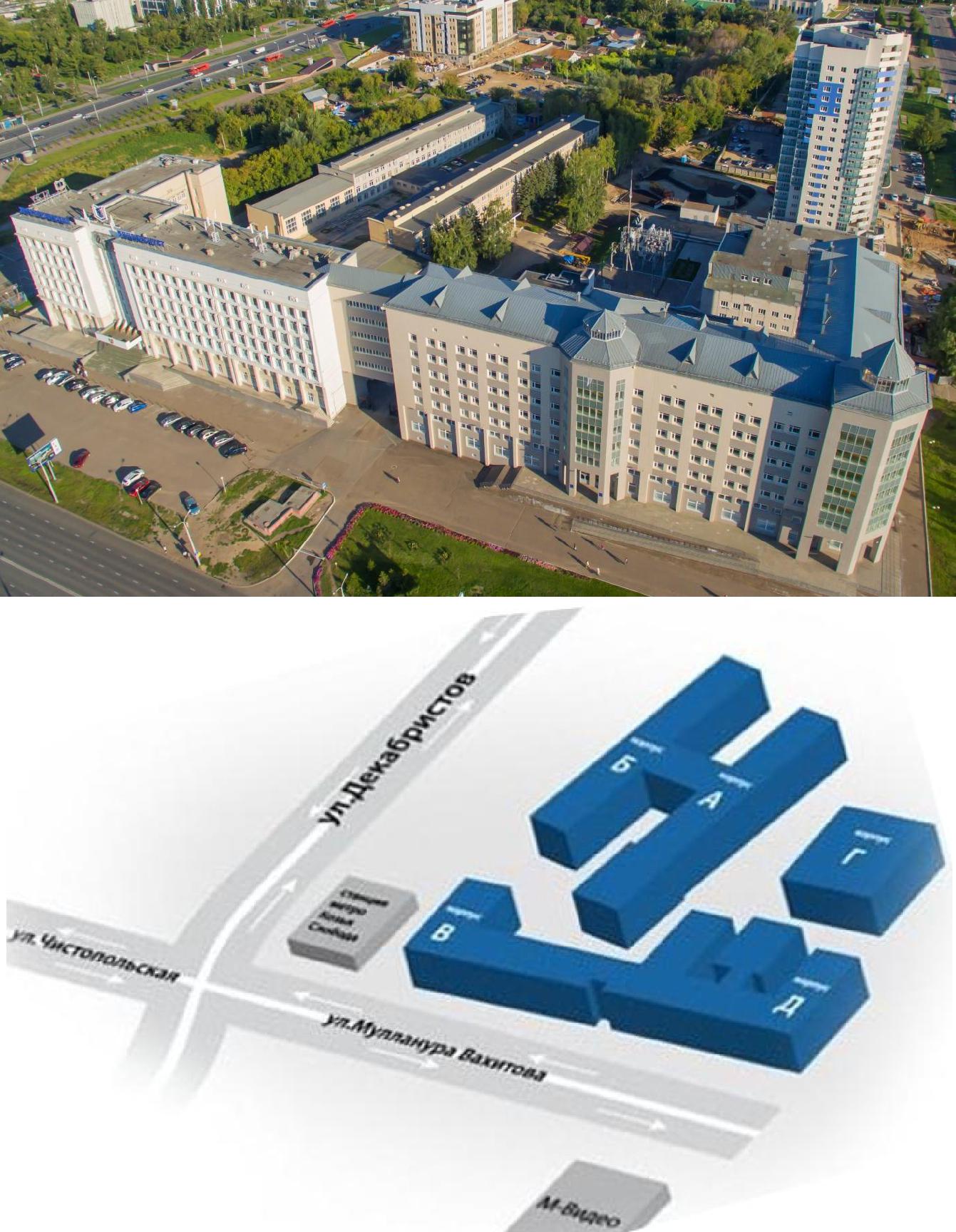 Станция метро: «Козья слобода», 
остановка наземного транспорта: «Энергетический университет»Проезд до остановки «Энергетический университет» автобусами маршрутов 6, 15, 22, 28, 28а, 29, 35, 35а, 37, 47, 74, 74а, 75, 89, 98, 117; троллейбусами 1, 2Для заметок:_______________________________________________________________________________________________________________________________________________________________________________________________________________________________________________________________________________________________________________________________________________________________________________________________________________________________________________________________________________________________________________________________________________________________________________________________________________________________________________________________________________________________________________________________________________________________________________________________________________________________________________________________________________________________________________________________________________________________________________________________________________________________________________________________________________________________________________________________________________________________________________________________________________________________________________________________________________________________________________________________________________________________________________________________________________________________________________________________________________________________________________________________________________________________________________________________________________________________________________________________________________________________________________________________________________________________________________________________________________________________________________________________________________________________________________________________________________________________________________________________________________________________________________________________________________________________________________________________________________________________________________________________________________________________________________________________________________________________________________________________________________________________________________________________________________________________________________________________________________________________________________________________________________________________________________________________________________________________________________________________________________________________________________________________________________________________________________________________________________________________________________________________________________________________________________________Всероссийская научно-практическая конференция«ПРОБЛЕМЫ И ПЕРСПЕКТИВЫ РАЗВИТИЯЭЛЕКТРОЭНЕРГЕТИКИ И ЭЛЕКТРОТЕХНИКИ»20–21 марта 2019 г.ПРОГРАММАРедактор Е.С. ДремичеваКомпьютерная верстка Т.И. ЛунченковаДизайн обложки Ю.Ф. МухаметшинаПодписано в печать Формат 6084/16. Бумага ВХИ. Гарнитура «Times». Вид печати РОМ.Усл. печ. л.   . Уч.-изд. л.  . Тираж   экз. Заказ № Редакционно-издательский отдел КГЭУ. 420066, Казань, Красносельская, 51Отпечатано в ООО «Астория и К»420015, г. Казань, ул. Жуковского, 28а, подъезд № 5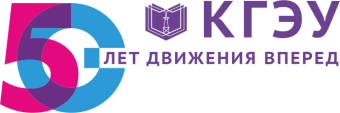 ФГБОУ ВО  «Казанский государственныйэнергетическийуниверситет»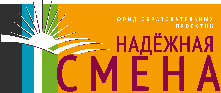 Благотворительный Фонд «Надежная смена»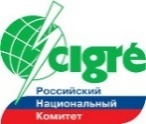 Российский национальный комитет Международного Совета по большим электрическим системам высокого напряжения 
(РНК СИГРЭ)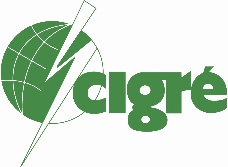 Международный Совет по большим электрическим системам высокого напряжения 
(СИГРЭ)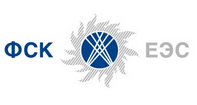 ПАО «Федеральная сетевая компания Единой энергетической системы»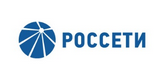 ПАО «Россети»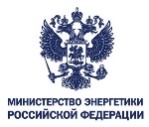 Министерство энергетики Российской Федерации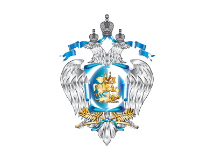 Министерство науки и высшего образования Российской ФедерацииАбдуллазянов Э.Ю.ректор ФГБОУ ВО «КГЭУ» (председатель Оргкомитета)Шамсутдинов Э.В.проректор по научной работе ФГБОУ ВО «КГЭУ
(заместитель председателя Оргкомитета)Роженцова Н.В.зав. кафедрой «Электрооборудование и электрохозяйство предприятий, организаций и учреждений» (ЭХП) ФГБОУ ВО «КГЭУ» (заместитель председателя Оргкомитета)Леонтьев А.В.первый проректор – проректор по учебной работе ФГБОУ ВО «КГЭУ»Жукова И.В.проректор по внеучебной и воспитательной работе ФГБОУ ВО «КГЭУ»Зиганшин А.Д.проректор по административно-хозяйственной работе ФГБОУ ВО «КГЭУ»Шамеева А.И.проректор по экономике и финансам, главный бухгалтер ФГБОУ ВО «КГЭУ»Ившин И.В.директор института электроэнергетики и электроники, заведующий кафедрой «Электроснабжение промышленных предприятий» ФГБОУ ВО «КГЭУ»Арзамасова А.Г.начальник ОПКВК, доцент кафедры СПП ФГБОУ ВО «КГЭУ»Корнилов Б.Н.ведущий инженер отдела главного энергетика ООО «Газпром трансгаз Казань»Иванов А.Н.генеральный директор ПАО «МИКАН-ИНВЕСТ» (г. Казань)Иванов И.Ю.главный специалист филиала АО «СО ЕЭС» РДУ Татарстана службы релейной защиты и автоматики (СРЗА), доцент кафедры ЭХП ФГБОУ ВО «КГЭУ»Рудаков А.И.профессор кафедры ЭХПФГБОУ ВО «КГЭУ»Фетисов Л.В.доцент кафедры ЭХП ФГБОУ ВО «КГЭУ»Денисова А.Р.доцент кафедры ЭХП ФГБОУ ВО «КГЭУ»Сидоров А.Е.доцент кафедры ЭХП ФГБОУ ВО «КГЭУ»Мулюкин К.Н.доцент кафедры ЭХП ФГБОУ ВО «КГЭУ»Ильин О.В.начальник ПТО Филиала АО «Татэнерго» Казанские тепловые сети, старший преподаватель кафедры ЭХП ФГБОУ ВО «КГЭУ»Шириев Р.Р.доцент кафедры ЭХП ФГБОУ ВО «КГЭУ»Сандаков В.Д.преподаватель кафедры ЭХП ФГБОУ ВО «КГЭУ»Новокрещенов В.В.ассистент кафедры ЭХП ФГБОУ ВО «КГЭУ»Семенова О.Д.ассистент кафедры ЭХП ФГБОУ ВО «КГЭУ»Иванова В.Р.доцент кафедры ЭХП ФГБОУ ВО «КГЭУ»(ответственный секретарь)20 марта 2019 г., среда20 марта 2019 г., среда20 марта 2019 г., среда08:30 – 09:30Регистрация участников конференции (холл корпуса Д)Регистрация участников конференции (холл корпуса Д)09.30 – 11.00Открытие конференции. Пленарные доклады (ауд. Д-223)Открытие конференции. Пленарные доклады (ауд. Д-223)11.00 – 13.00Работа секций:Секция 1Секция 2 Секция 3 Секции 4 (ауд. Д-104)(ауд. Д-729)(ауд. Д-726)(ауд. Д-730)13.00 – 14.00Обед(столовая корпуса Д)Обед(столовая корпуса Д)14.00 – 17.00Работа секций:Секция 1Секция 2 Секция 3 Секции 4 (ауд. Д-104)(ауд. Д-729)(ауд. Д-726)(ауд. Д-730)17.00 – 20.00 Автобусная экскурсия «Вечерняя Казань» (автобус отходит в 17.00 от корпуса Д)Автобусная экскурсия «Вечерняя Казань» (автобус отходит в 17.00 от корпуса Д)21 марта 2019 г., четверг21 марта 2019 г., четверг21 марта 2019 г., четверг10.00 – 12.00Подведение итогов.Закрытие конференции (Актовый зал (корп. А))Подведение итогов.Закрытие конференции (Актовый зал (корп. А))09:30-9:40Вступительное словоАбдуллазянов Эдвард Юнусович, ректор ФГБОУ ВО «Казанский государственный энергетический университет»09:40-10:00Приветственное словоЦырук Сергей Александрович, канд. техн. наук, доцент, зав. кафедрой «Электроснабжение промышленных предприятий и электротехнологий» ФГБОУ ВО «Национальный исследовательский университет «МЭИ»Вильданов Загир Миннерахманович, директор ООО «СервисМонтажИнтеграция»Пленарные докладыПленарные доклады10:00-10:2010:20-10:4010:40-11.00Вахнина Вера Васильевна, д-р техн. наук, профессор, зав. кафедрой «Электроснабжение и электротехника» ФГБОУ ВО «Тольяттинский государственный университет»Функционирование электрических сетей при воздействии квазипостоянных токовРыжкова Елена Николаевна, д-р техн. наук, профессор ФГБОУ ВО «Национальный исследовательский университет «МЭИ»Актуальные вопросы применения резистивного заземления нейтрали в системах электроснабженияБаширов Муса Гумерович, д-р техн. наук, профессор, зав. кафедрой «Электрооборудование и автоматика промышленных предприятий» ФГБОУ ВО «Уфимский государственный нефтяной технический университет» (филиал в г. Салавате)Разработка метода и программно-аппаратного комплекса для оценки технического состояния и прогнозирования ресурса насосно-компрессорного оборудования по значениям параметров гармоник токов и напряжений электроприводаТРАНСПОРТТРАНСПОРТ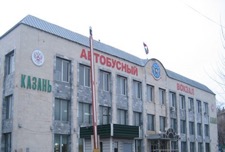 Казань - Центральный автовокзалг. Казань, ул. Девятаева, 15Телефон: +7 (843) 293-00-41; 
+7 (843) 293-04-00;http://www.avtovokzal-kzn.ru/Добраться до ФГБОУ ВО «КГЭУ» можно на автобусе № 6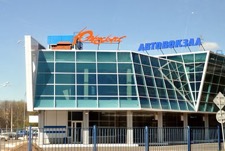 Казань - Автовокзал Южныйг. Казань, Оренбургский проезд, 207Телефон: +7 (843) 261-57-07Факс: +7 (843) 261-51-57http://www.autovokzal.com/Добраться до ФГБОУ ВО «КГЭУ»
можно на автобусе № 37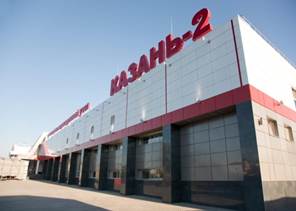 Автобусный вокзал - Казань-2г. Казань, ул. Воровского, 338-800-775-00-00 –
бесплатная круглосуточная горячая линияТелефон: +7 (843) 294-04-00http://www.rzd.ru/Добраться до ФГБОУ ВО «КГЭУ» можно
от станции метро «Северный вокзал»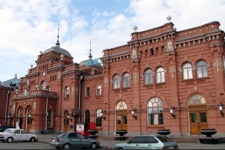 Железнодорожный вокзал - Казань-1г. Казань, ул. Привокзальная площадь, 1аТелефон: +7 (843) 294-04-00; 8-800-775-00-00 –бесплатная круглосуточная горячая линияhttp://www.rzd.ru/Добраться до ФГБОУ ВО «КГЭУ» можно на автобусе № 74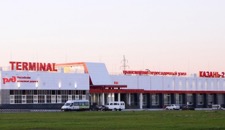 Железнодорожный вокзал - Казань-2г. Казань, ул. Воровского, 33Телефон: +7 (843) 294-04-00; 8-800-775-00-00 – бесплатная круглосуточная горячая линияhttp://www.rzd.ru/Добраться до ФГБОУ ВО «КГЭУ» можно от станции метро «Северный вокзал»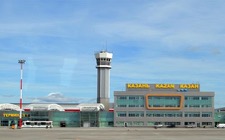 Аэропорт Казань420017, Республика Татарстан, Лаишевский район, Аэропорт. ОАО «Международный аэропорт «Казань»Телефон: +7 (843) 267-88-07; +7 (843) 267-88-09http://www.kazan.aero/Добраться до ФГБОУ ВО «КГЭУ» можно:1. Скоростным поездом от терминала «Аэроэкспресс» до ж/д вокзала «Казань-1», далее автобусом № 74;2. Автобусом № 197 до станции метро «Проспект Победы», далее до станции метро «Козья Слобода»ТАКСИ ГОРОДА КАЗАНЬТакси «Яндекс.Такси»https://taxi.yandex.ruЯндекс.Такси – мобильная версия заказа такси для Android и iOSТакси «Uber»www.uber.comUber – мобильная версия заказа такси для Android и iOSТакси «Gett»https://gett.comGett  – мобильная версия заказа такси для Android и iOSТакси «Татарстан»+7 (843) 567-1-567http://taxitatarstan.ru/Наличие TapTaxi – мобильная версия заказа такси для Android и iOSТакси «Лидер»+7 (843) 230-00-00http://kazan.rutaxi.ru/Наличие RuTaxi – мобильная версия заказа такси для Android и iOSТакси «МИНИМУМ»+7 (843) 229-33-33http://kazan.minitax.ru/Такси «МИКС»+7 (843) 255-55-55